San Martín de Porres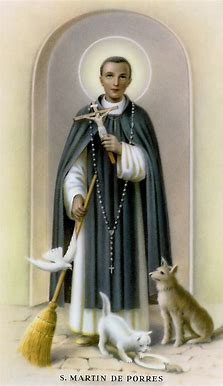 1579 – 1639Festividad:  3 de noviembreFecha de beatificación: 1873Fecha de canonización: 6 de mayo del año 1962Nacionalidad: PeruanoSanto Patrón de: La armonía interracial, la sanidad pública, la educación pública, los barberos y los peluqueros.OraciónA ti san Martín de Porres, elevamos nuestros corazones llenos de confianza serena y de devoción. Conscientes de tu caridad ilimitada y útil a todos los niveles de la sociedad, y también de tu mansedumbre y humildad de corazón, te ofrecemos nuestras peticiones;Vierte sobre nuestras familias las dones preciosas de tu intercesión solícita y generosa. Muestra a todas las personas de todas las razas y de todos los colores los caminos de la unidad y de la justicia. Pide a Nuestro Señor Celestial la llegada de Su Reino, para que a través de la benevolencia mutual en Díos podamos aumentar los frutos de la gracia y merecer la recompensa de la vida eternal. Amén.Saint’s day:  3rd of NovemberBeatified: 1873Canonized: 6th of May 1962Nacionality: PeruvianPatron Saint of: Interracial harmony, public health, public education, barbers y hairdressers.Prayer To you Saint Martin de Porres, we lift up our hearts full of serene confidence and devotion. Mindful of your unbounded and helpful charity to all levels of society, and of your meekness and humbleness of heart, we offer our petitions:Pour out upon our families the precious gifts of your solicitous and generous intercession. Show to the people of every race and every colour the paths of unity and justice. Implore from Our Father in Heaven the coming of His Kingdom, so that through mutual benevolence in God, we may increase the fruits of grace and merit the rewards of eternal life. Amen. 